Shift, Tab, and Punctuation Keys—   Position Pointer ReviewTeacher Notes:  Step 1:  Review the Top 6 countdownTop 6 countdown:#6 – Keyboard at edge of table#5 – Good distance away from the desk#4 – Good posture (note: sit upright in chair)#3 – Middle fingers on hub keys D and K#2 – Wrists off the keyboard#1 – Ready, typeStep 2:  Review the correct finger placement.  Options would include showing finger graphic completed, or fill in the finger graphic via individual, partner, or large group sharing/discussion (blank finger graphic on page 2 if needed). 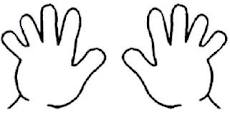 Step 3:  Use the following review lines at your discretion—dictation, individual practice, or a combination of these are options.Shift, Tab, and Punctuation Keys—     Keying ReviewQuestion Mark:Who?  What?  When?  Where?  Why?  How?How much?   When do we leave?   Are we there yet?Left Hand Shift:Jack  Olivia  Haley  Mike  Kaylee  Jessica  Nolan  LisaJanuary  March  May  June  July  October  NovemberRight Hand Shift:Trevor  Amy  Tammy  Fred  Elizabeth  Chad  Sherry Tuesday  Wednesday  Thursday  Friday  Saturday  SundayApostrophe and Comma:I’m, you’re, she’s, it’s, don’t, she’d, would’ve, let’s, who’s, that’s,  don’t,  can’t,  couldn’t,  they’ll,  wouldn’t,  won’tQuotation Marks:“Wow”   “Awesome”  “What’s Up?”  “Touchdown”“I”  “me”  “mine”  “Go Packers”  “wake up” Period:Take a right turn.Walk  down the hall.Don’t run.Arrive on time.Tab (arrow symbol represents the Tab key):→Color →your choice→Food→your choice→Book→your choice→Animal→your choice